       Кыргыз Республикасынын      билим берүү жана илим министрлигиОш мамлекеттик университетиОшМУнун Окумуштуулар кеңеши№ 6 (2017-жыл, 29-март)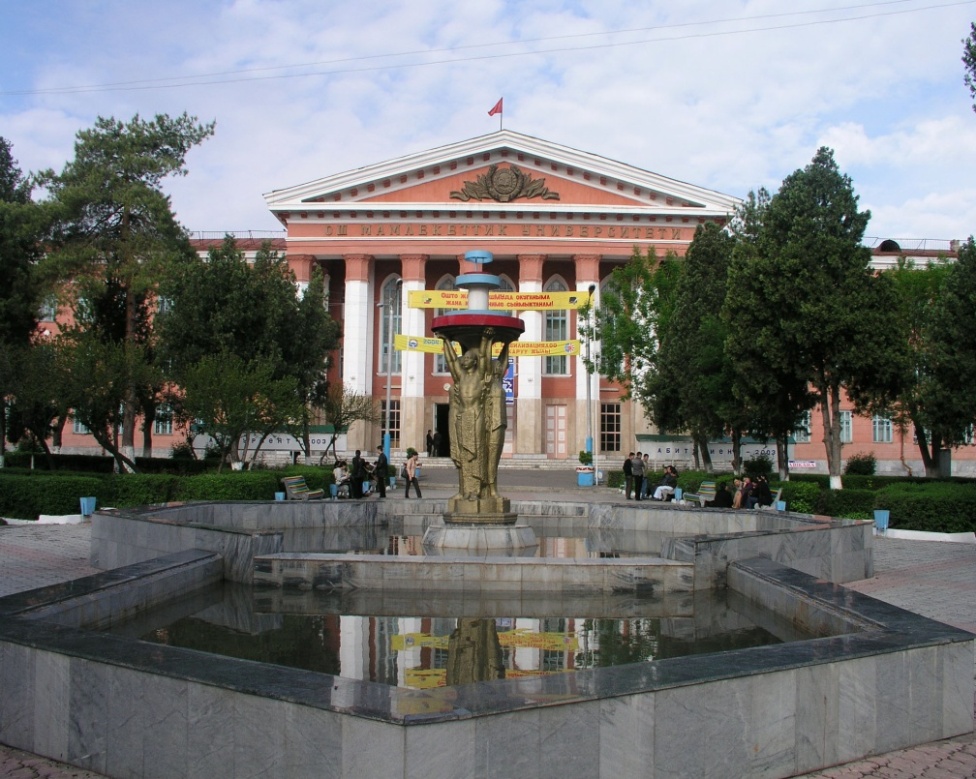 КҮН ТАРТИБИ:«2016-жылдагы ОшМУнун фи-нансылык, чарбалык, курулуш иштеринин жыйынтыгы, анын быйылкы жылдагы башкы багыттарын аныктоо»  (Абдувалиев А.О. – ОшМУнун өнүктүрүү жана эл аралык байланыштар боюнча проректору, ф.-м.и.к., доцент)Ар түрдүү маселелерКыргыз Республикасынын Гимни              Сөзү:                       Ж. Садыков жана Ш. Кулуевдики              Музыкасы:            Н. Давлесов жана К. Молдобасановдуку    Ак мөңгүлүү аска, зоолор, талаалар,                        Элибиздин жаны менен барабар.                        Сансыз кылым Ала-Тоосун мекендеп,                        Сактап келди биздин ата-бабалар.                                             Кайырма:                                                          Алгалай бер, кыргыз эл,                                                          Азаттыктын жолунда.                                                           Өркүндөй бер, өсө бер,                                                          Өз тагдырың колуңда.              Аткарылып элдин үмүт-тилеги,                 Желбиреди эркиндиктин желеги.                        Бизге жеткен ата салтын, мурасын                        Ыйык сактап урпактарга берели.                                               Кайырма:                                                           Алгалай бер, кыргыз эл,                                                          Азаттыктын жолунда.                                                           Өркүндөй бер, өсө бер,                                                          Өз тагдырың колуңда.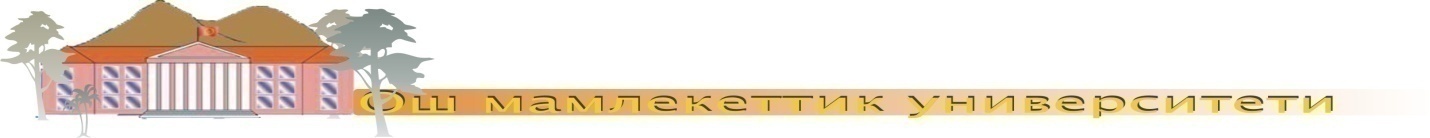 ДолбоорОшМУнун Окумуштуулар Кеңешинин 2017-жылдын29-мартындагы  №6 жыйынындагы «2016-жылдагы ОшМУнун финансылык, чарбалык, курулуш иштеринин жыйынтыгы, анын быйылкы жылдагы башкы багыттарын аныктоо» деген маселеге каратаЧ Е Ч И М И                           29-март, 2017-жылУниверситеттин финансылык, чарба, курулуш иштери Кыргыз Республикасынын “Билим берүү жөнүндө”  Мыйзамынын (2003-жылдын 30-апрели №92), Кыргыз Республикасынын Өкмөтүнүн “Жогорку жана орто кесиптик билим берүүнүн билим берүү уюмдарынын ишин жөнгө салган нормативдик укуктук актыларды бекитүү жөнүндө” (2012-жылдын 29-майы, №346), “Кыргыз Республикасынын Билим берүү жана илим министрлигинин системасынын орто жана жогорку кесиптик билим берүү уюмдарынын типтүү штаттарын бекитүү жөнүндө” (2015-жылдын 20-ноябры №788) ж.б. тиешелүү токтомдорунун, ОшМУнун Уставынын, Окумуштуулар кеңешинин,  Камкорчулар кеңешинин чечимдеринин негизинде жүргүзүлөт.Ар кандай өнүгүүнүн негизин экономика түзөт. 2016-отчеттук жылда да окуу жайыбыздын экономикасы ырааттуу өнүгүшүн улантып, университетибиздин ылдам өнүгүшүнө шарттарды жаратты, каралып жаткан финансылык-чарба, курулуш иштеринде бир топ ийгиликтер орун алды.1. Жалпы бюджетибиз 2016-жылы 807 022,8 миң сомду түзгөн, башкача айтканда  2015- жылга салыштырмалуу 97698,5 миң сомго (114%) өстү.Айлык акыларды ырааттуу түрдө көбөйтүү улантылды.Жогорку Кеңештин 15 депутаты, министрлердин катышуусу менен ОшМУнун эки жаңы корпусу ишке берилди:1) Эл аралык медицина факультетинин окуу корпусу;2) Медицина факультетинин жаңы окуу-лабораториялык корпусу.4. Инвестиция тартуу өстү:1) Ректордун жеке демилгеси жана аракети менен Кытай Республикасынын Хань-Бань фондунан  800 миң  доллар (60 млн. 480 миң сом) алынган, бул акчага 2 имарат: Конфуций институнун окуу корпусу жана жатаканасы курулуп бүтүп, ишке берилүүдө.2) Түркиянын ТИКА уюмунан 5 млн. сомдук спорттук жабдыктар алынып, университетибиздин 5 жерине тренажерлук аянтчалар курулду.3) Швейцария фондунан 3 млн. 584 миң сомдук медициналык жабдуулар (муляждар) алынып, симуляциялык борбор – виртуалдык лаборатория  түзүлдү.4) ЮНИСЕФтен мектеп мугалимдеринин билимин өркүндөтүү үчүн 2 млн. 100 миң сом грант алынды. 5) Демир Кыргыз Интернешнл банкынын демөөрчүлүгү менен турникеттер 4 корпуска орнотулду.Бардыгы болуп университет боюнча 75 560 508 сомдук грант алынып, университеттин материалдык-техникалык базасын андан ары чыңдоого, студенттердин сапаттуу билим алышына  жана окутуучулардын айлык акыларынын өсүшүнө шарттар түзүлдү.Кубаттуу маалымат алмашууга жана сактоочу класстердик серверлерден турган Datacenter борбору түзүлдү.Дээрлик бардык окуу корпустарында жатаканаларда ремонт иштери жүргүзүлдү.Эми отчеттук жылдын жыйынтыктарына кененирээк токтололук.	ОшМУда 2017-жылдын 1-январына карата жогорку билим берүүдө күндүзгү бөлүмдө 1781 студент бюджеттик негизде, 10871 студент контракттык негизде (анын ичинде 734 магистрант), атайын орто окуу жайларда – 8141, жалпысынан күндүзгү бөлүмдө 20793 студент билим алууда. Сырттан окууда 6097  жана кечки бөлүмдө 128 студент окуп лицейлерде – 367 окуучу билим алышып, «Зирек» балдар бакчасында 40 бала тарбияланып жатышат. 	Азыркы күндө ОшМУда күндузгү бөлүмүндө 2252 чет өлкөлүк студент, алардын ичинен 594 – жакынкы чет өлкөлөрдөн (КМШ), ал эми 1658 студент Кытай, Индия, Турция, Пакистан, Непал, Швецария, АКШ, Шри-Ланка ж.б. алыскы  чет өлкөлөрдөн келишкен. ОшМУ боюнча студенттердин саны                                                                                                   1-таблица Студенттердин жылдар боюнча динамикасы 2-таблицада жана 1-диаграммада берилген.                                                                                                             Студенттердин санынын динамикасы2-таблица                                                       (кърсът\лгън жылдын 6-январына карата)Студенттердин санынын өзгөрүүсү                                                                                               1-диаграмма 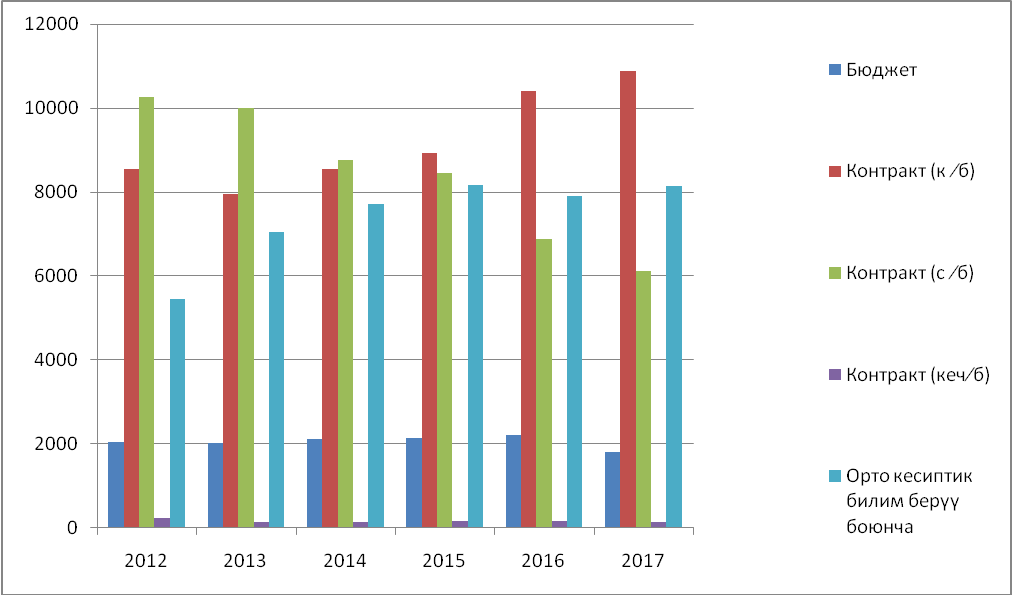        2017-жылдын 1-январына карата Ош мамлекеттик университетинде 2444 кызматкер эмгектенген (3-таблица).       Демек, акыркы беш жылдыкта студенттердин саны кыскара баштаган. Акыркы бир жылдын ичинде студенттердин саны 473кө азайган. Бюджеттик негизде окуган студенттердин саны 411ге, сырттан окуу бөлүмүндө – 767ге азайган. Ал эми контракттык негизде окуган студенттердин саны 468ге көбөйгөн жана ал негизинен жаңы ачылган колледж группалардын эсебинен болгон.   ОшМУнун профессордук-окутуучулар курамы3-таблица Университетте 17 факультет, 3 колледж, 2 институт, 1 илимий институт, 1 билим берүү борбору, 1 лицей, 1 гимназия, 1 бала бакча  жана 114 кафедра бар (4-таблица ).Структуралык бөлүмдөр боюнча маалымат4-таблица ОшМУда эмгектенген кызматкерлердин динамикасы                                                                                                                                     5-таблица Каржылоо булактары жана каржы-экономикалык иш-аракеттерди жүргүзүү жана көзөмөлдөө  ОшМУнун каржылоосунун негизги булактары төмөнкүлөр:1. Республикалык бюджеттик каржылоо же мамлекеттик заказ боюнча (гранттык негизде) кабыл алынган студенттерди даярдоого бөлүнгөн каражаттар;2.    Адистерди келишимдин негизинде даярдоодон келип түшкөн келишимдик төлөмдөр – университеттин атайын каражаттары;3.  Сырттан келүүчү инвестициялар жана гранттар болуп эсептелет.Атайын каражаттардын кошумча булактарын билим берүү кызматтары үчүн төлөөлөр (кыска мөөнөттүү окутуу курстары), жатаканадан, кабыл алуу комиссиясынан, студенттерди которуу жана тикелөөдөн, арендадан  ж.б. кызмат көрсөтүүлөр үчүн келип түшкөн каражаттар түзөт.Каржы иштерин көзөмөлдөө, эсебин жүргүзүү жана уюштуруу максатында университетте ар бир жылдын, жылдык отчетунда төмөнкүдөй документтер колдонулат. Чыгымдар жана кирешелер сметасынын аткарылышынын типтүү формадагы балансы (бул баланс бюджет үчүн жана атайын каражаттар үчүн өзүнчө түзүлөт);Сметалык чыгымдардын аткарылышы боюнча типтүү формадагы отчету (бюджеттик каржылоо боюнча гана);Атайын каражаттардын сметалык чыгымдалышынын типтүү  формадагы отчету;Негизги каражаттардын кыймылынын типтүү формадагы отчету; Материалдык баалуулуктардын кыймылынын типтүү формадагы отчету;Штат жана контингенттер боюнча төлөмдөрдүн аткарылышынын отчету;Акы төлөнүүчү кызмат көрсөтүүлөрдүн көлөмү боюнча отчету. Ж.б. отчеттор.Университеттин каржы-экономикалык ишмердиги КРдин Билим берүү жана илим министрлиги тарабынан бекитилген жана Каржы министрлиги менен макулдашылган кирешелер жана чыгашалар сметасынын негизинде жүргүзүлдү. Бул сметалар жыл сайын чыныгы каржы мүмкүнчүлүктөрдүн жана керектөөлөрдүн негизинде түзүлөт.                                                                                   Бардык каржылоо операциялары, акча жүгүртүүлөр Ош облустук казына аркылуу өтөт жана ОшМУнун ректору тарабынан бекитилет.2016-жылы каржылоо, экономикалык ишкердиктин абалы жана анын эсеби, көзөмөлү жана отчеттуулугу төмөнкү мамлекеттик органдар жана уюмдар тарабынан белгиленген тартипте текшерилген. Негизгилери төмөнкүлөр:Кыргыз Республикасынын эсептөө палатасынын Ош, Жалал-Абад, Баткен облустары жана Ош шаары боюнча аймактык бөлүмү тарабынан (01.02.2016-жылдын № 01-16/31 буйругу), – бюджеттик жана атайын каражаттардын пайдаланышынын аудити.Кыргыз Республикасынын Ош шаарындагы мамлекеттик салык башкарма кызматы тарабынан (06.06.2016-жылы № 00015 к\бъл\к), – салыктардын туура жана оз убагында төлөнүшү.Кыргыз Республикасынын Өкмөтүнө караштуу монополияга каршы  жөнгө салуу мамлекеттик агенттиги тарабынан (09.09.2016-жылы №12 буйругу менен), – тарифтердин прейскурантын түзүү жана алардын туура колдонулушу боюнча текшерүү жүргүзүлгөн. Ош шаардык прокуратурасы пландык текшерүү жүргүзгөн (20.02.2017-ж. № 20- жолдомо менен).Жогоруда көрсөтүлгөн текшерүүлөрдө тартип бузуулар аныкталган эмес жана байкалган кээ бир кемчилдиктер, так эместиктер жана эскертүүлөр өз учурунда жоюлган.3. Каржы-экономикалык ишмердүүлүгүнүн абалы2016-календардык жылдагы бухгалтериянын жылдык отчетунун жыйынтыгы боюнча ОшМУнун балансында төмөнкү каражаттар бар:Негизги каражаттар (миң сом)                                                                                                                     6-таблица Негизги каражаттардын түзүлүшү 2-диаграмма  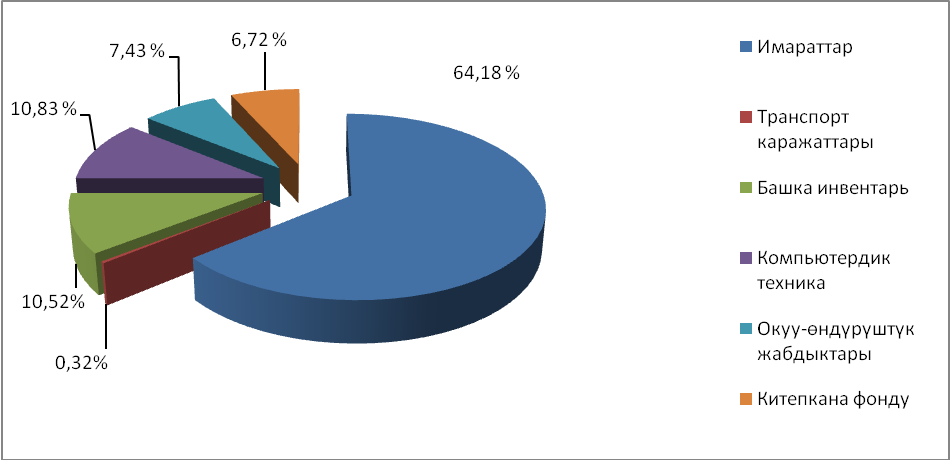 2016-жылдын 1-январына карата университеттеги имараттардын балансынын 51755,5 миң сомун (10,59%) бюджеттик эсептеги, 437155,7  миң  сомун (89,41%) атайын каражаттардын эсебиндеги имараттар түзөт. Мамлекеттик бюджеттик эсептеги имараттар 7-таблица 2016-жылдын 1-январына карата ОшМУнун кыймылсыз мүлктөрү (атайын каражаттар) 8-таблица 	2016-жылдын 1-январь айына карата университеттин балансында баштапкы баасы 2601,6 миң сом турган 7 транспорттук каражаты бар:   9-таблица 	Бул транспорттук каражаттардын ичинен 4 даанасы азыркы күндө иштебейт жана капиталдык оңдоп-түзөөгө муктаж. 2016-жылдагы бюджеттик сметанын аткарылышыКыргыз Республикасынын Билим берүү жана илим министрлиги тарабынан бекитилген бюджеттик чыгашалардын сметасы  55291,5 миң сомду түзгөн.Бул сметалык чыгымдарга 2016-жылы иш жүзүндө 54647,2 миң сом каражат жумшалган, б.а. 98,84 % аткарылган.Бюджеттик каржылоого бекитилген жана бөлүнгөн акча каражаттары жөнүндө маалымат 10-таблицада көрсөтүлгөн.                      10-таблица Бюджеттик сметанын  2016-жылда аткарылышы                                                                                                                             (миң сом)       2016-жылга бюджеттик сметадан аткарылган 54 647,2 миң сомдун 670,8 миң сому коммуналдык чыгымдарга,  46,7 миң сому аркандай кызматтарды сатып алууга жумшалган. Калган дээрлик 54 миллион сому эмгек акы, соцфонд, стипендия жана ата-энеси жок студенттерге тамак аш үчүн жумшалган.11-таблица ОшМУнун атайын каражаттарынын 2016-жылдагы сметасынын аткарылышы                                                                                                                       (миң сом)12-таблица Университеттин  акыркы жылдардагы финансылык каражаттарынын динамикасы Бюджет                                                                                                                                      (миң сом)13-таблица Атайын каражаттар                                                                                                                                (миң сом)Профессордук-окутуучу курам жана кызматкерлер бюджеттен 39 656,6 миң сом, атайын каражаттардан 397 038,8  миң сом эмгек маяналарын алышты.14-таблицаЭмгек акылардын жалпы суммасынын акыркы жылдар боюнча динамикасы Бюджеттин эсебинен берилген                                                                                                                                     (миң сом)15-таблица Атайын каражаттардын эсебинен берилген                                                                                                                                     (миң сом)Профессордук-окутуучулук курамдын жана кызматкерлердин эмгек маяналарыСметада көрүнүп тургандай, 2016-жылы атайын каражаттан эмгек акыга 397 038,8 миң сом сарпталды. Эмгек акы төлөөдө ОшМУнун профессордук-окутуучулук курамынын жана башка категориядагы кызматкерлердин эмгегин материалдык стимулдаштыруу максатында кошумча айлык акыларды берүү иштери жүргүзүлдү. ОшМУнун окутуучу-профессордук курамынын жана башка жумушчуларынын эмгек акысы Кыргыз Республикасынын Өкмөтүнүн 19.01.2011-жылдагы №18 «Билим берүү уюмдарынын кызматкерлерине эмгек акы төлөөнүн жаңы шартын киргизүү жөнүндөгү» жана 23.08.2011-жылдагы № 489 “Социалдык чөйрөдө эмгектенген техникалык жана кенже тейлөөчү персоналдардын кызматтык окладдарын бекитүү жөнүндө” токтомдору боюнча төлөнүп келе жатат.Кыргыз Республикасынын Өкмөтүнүн 25-март, 2002-жылдагы №161 “Өзгөчө кырдаалдарда колдонулуучу эмгек акы жөнүндө” токтомунун негизинде айрым категориядагы кызматкерлерге ден соолукка зыян келтирүүчү иш орундары үчүн кошумча төлөмдөр төлөнүп жатат.Окумуштуулук даражасы үчүн кошумча төлөмдөр Кыргыз Республикасынын Өкмөтүнүн 4-июнь, 2006-жылдагы №492 «Окумуштуулук даражасы үчүн кошумча акы төлөмдөрдү белгилөө жөнүндөгү» токтомунун негизинде илимдин докторлоруна – 600 сом, илимдин кандидаттарына – 300 сом өлчөмүндө төлөнөт. Кыргыз Республикасынын 30-апрель, 2003-жылдагы №92 «Билим берүү жөнүндөгү» мыйзамынын, Кыргыз Республикасынын Президентинин «Билим берүү кызматкерлеринин педагогикалык стажы үчүн кошумча акы төлөп берүү» жөнүндөгү көрсөтмөсүнүн негизинде стаж үчүн кошумча акы 5 жылдан жогору – 10%, 10 жылдан жогору – 20%, 15 жылдан жогорку стажы үчүн – 30% төлөнөт.Материалдык стимулдаштыруу жана ОшМУнун окутуучу-профессордук курамы жана башка категориядагы кызматкерлердин кызыкчылыктарын көтөрүү үчүн университеттин администрациясы эмгек акыны жогорулатуу боюнча белгилүү иш чараларды кабыл алып келет.Маселен, 16.01.2007-жылы №13 буйрук менен, атайын каражаттардын эсебинен илимдин кандидаттарына кошумча – 1720 сом, илимдин докторлоруна – 2440 сом айына белгиленген. 	Мындан тышкары, Кыргыз Республикасынын Өкмөтүнүн 13.09.2011-жылдагы №545 «Маалымат, искусство жана маданият тармагындагы мекемелерде иштеген жумушчулардын иштеген жылдары үчүн үстөк акылары жөнүндөгү» токтомуна ылайык, 2012-жылдын 1-январынан баштап университеттеги китепкана кызматкерлерине үстөк акы төлөнүп берилүүдө.	ОшМУнун Административдик кеңешинин 2012-жылдын 23-январында каралган “Университеттин кызматкерлеринин айлык акылары жөнүндө” деген маселе боюнча кабыл алынган №16 чечимдин негизинде  ар түрдүү категориядагы кызматкерлерге атайын каражаттардын эсебинен 2012-жылдын 1-февралынан баштап  эмгек акы жогорулатылган.Административдик кеңештин 2012-жылдын 24-октябрындагы №9 чечими менен университеттин кызматкерлеринин эмгек акысы экинчи жолу 1-октябрдан баштап көтөрүлдү. ОшМУнун Административдик кеңешинин 2014-жылдын 21-январында каралган “Профессордук-окутуучулук курамга, административдик-башкаруу, окуу-көмөкчү персоналдарга кошумча эмгек акы төлөп берүү жөнүндө” аттуу маселе боюнча кабыл алынган №15 чечимдин негизинде атайын каражаттардын эсебинен 2014-жылдын 1-февралынан баштап эмгек акы жогорулатылган.ОшМУнун Администитративдик кеңешинин 2015-жылдын 16-ноябрында каралган “Профессордук-окутуучулук курамга, админстративдик-башкаруу, окуу-көмөкчү, административдик-чарба персоналдарга кошумча эмгек акы төлөп берүү жөнүндө” деген маселе боюнча кабыл алынган №11 чечимдин негизинде атайын каражаттардын эсебинен 2015-жылдын 1-ноябрынан баштап эмгек акы көбөйтүлгөн.2012-жылдын 23-январындагы №16 чечим (2012-жылдын 1-февралынан баштап):- Административдик-башкаруу кызматкерлерине – 600 сом- Окуу көмөкчү-кызматкерлерине – 600 сом- Административдик-чарба кызматкерлерине (кенже-тейлөөчү кызматкерлерден башкасына) – 600 сом.2012-жылдын 2-октябрындагы №9 чечим (2012-жылдын 1-октябрынан баштап):- Административдик-башкаруу кызматкерлерине – 600 сом- Окуу көмөкчү-кызматкерлерине – 600 сом- Административдик-чарба кызматкерлерине – 600 сом- Кенже-тейлөөчү кызматкерлерине – 300 сом.    - Декандар, окуу жайлардын директорлоруна – 1000-5000 сомго чейин- Декандардын жана директорлордун орун басарларына – 1100-1600 сом- Кафедра башчыларына – 1000 сом- Тайпанын кураторлоруна – 200 сом- Усулдук кеңеш башчыларына – 500 сом- Практика башчыларына – 500 сом2014-жылдын 21-январындагы №15 чечим (2014-жылдын 1-февралынан):Административдик-башкаруу персоналдарга: Ректор, проректор, директорлорго, бөлүм башчыларына – кызмат окладдарына кошумча акы – 50%, калган кызматкерлерге кошумча акы – 40%. Окуу-көмөкчү персоналдарга – кошумча акы кызмат окладдарына – 20%.2014-жылдын 14-ноябрындагы №11 чечим (2014-жылдын 1-ноябрынан): Админстративдик-башкаруу персоналдарга: ректор, проректор, директорлорго, бөлүм башчыларына – 3500 сом.директор, бөлүм башчылар, башкы адис, юрист, окумуштуу катчы, жетектөөчү адис, бухгалтерлер, инженер-программисттер, библиотека башчылар ж.б.у.с. кызматкерлерге – 2500 сом.Окуу-көмөкчү персоналдарга – кошумча акы – 1000 сом.Административдик-чарба персоналдарга: начальник, бөлүм башчыларына – 1500 сом, калган кызматкерлерге – 1000 сом. 2015-жылдын 16-ноябрындагы №11 чечим (2015-жылдын 1-ноябрынан): Админстративдик-башкаруу персоналдарга: ректор, проректор, директорлорго, бөлүм башчыларына – 3500 сом.директор, бөлүм башчылар, башкы адис, юрист, окумуштуу катчы, жетектөөчү адис, бухгалтерлер, инженер-программисттер, ж.б.у.с. кызматкерлерге – 2500 сомОкуу-көмөкчү персоналдарга – кошумча акы – 1000 сом.Административдик-чарба персоналдарга: начальник, бөлүм башчыларына – 1500 сом, калган кызматкерлерге – 800 сом. 2016-жылдын 21-декабрындагы №13 чечим (2017-жылдын 1-январынан): Професордук-окутуучулук курамга:Профессор:Илимдин доктору окумуштуулук даражасы бар – 3000 сом.Илимдин кандидаты окумуштуулук даражасы бар – 2500 сом.Окумуштуулук даражасы жок – 2300 сом.Доцент:Илимдин доктору окумуштуулук даражасы бар – 2500 сом. Илимдин кандидаты окумуштуулук даражасы бар – 2300 сом.Окумуштуулук даражасы жок – 2200 сом.Улук окутуучу:Илимдин доктору окумуштуулук даражасы бар – 2300 сом. Илимдин кандидаты окумуштуулук даражасы бар – 2200 сом.Окумуштуулук даражасы жок – 2000 сом.Админстративдик-башкаруу персоналдарга: ректор, проректор, директорлорго, бөлүм башчыларына – 2500 сом.директор, бөлүм башчылар, башкы адис, юрист, окумуштуу катчы, жетектөөчү адис, бухгалтерлер, инженер-программисттер, ж.б.у.с. кызматкерлерге – 1500 сомОкуу-көмөкчү персоналдарга – кошумча акы – 700 сом.Административдик-чарба персоналдарга: начальник, бөлүм башчыларына – 2000 сом, калган кызматкерлерге – 1500 сом. 	II. Декандар, окуу жайлардын директорлору жана алардын орун басарларына, кафедра башчыларына, кураторлорго, усулдук кеңештин төрагаларына, практика башчыларына төлөнүүчү кошумча акынын өлчөмү:2.1. Декандарга жана директорлорго 2.2. Декандардын жана директорлордун орун басарларына* факультеттеги студенттердин саны 2500 дөн көп болсо, декандардын контракт боюнча орун басарларына 1600 сом жана тарбия иштери боюнча орун басарларынын ар бирине 1100 (бир миң) сомдон төлөнөт. Декандын окуу иштери боюнча орун басарларынын саны факультеттердеги студенттердин санына карай дайындалган.2.3. Кафедра башчыларына – 1000 (бир миң) сом.2.4. Тайпанын кураторлоруна – 200 (эки жүз) сом.2.5. Усулдук кеңештин төрагаларына – 500 (беш жүз) сом.2.6. Практика башчыларына – 500 (беш жүз) сом.	Бул эмгек акыны көбөйтүүнүн жыйынтыгы менен 2015-2016-окуу жылында 1 штаттык бирдиктеги профессордун айлыгы 31440 сомду, доцент 25720 сомду, ага окутуучу 17900 сомду, ал эми окутуучунун айлыгы 14250 сомду түздү. 2015-жылы профессордун,  доценттердин, ага окутуучулардын  жана окутуучулардын айлык маяналары  2000 сомдон баштап 4000 сомго чейин көбөйгөн.          Ал эми 2015-2016 -окуу жылында 1 штаттык бирдиктеги кызматкерлер үчүн айлык акылары төмөнкүдөй болгон: профессор 27440 сом, доцент  22420 сом, ага окутуучу 15300 сом, окутуучу 14250 сом.  	Окутуучу-профессордук курамдын эмгек акысынын өсүү динамикасын төмөндөгү диаграммадан көрсөк болот.										               16-таблицаПрофессордук окутучулук курамдын айлык акыларынын динамикасы									(1 ставка үчүн)										3-диаграмма 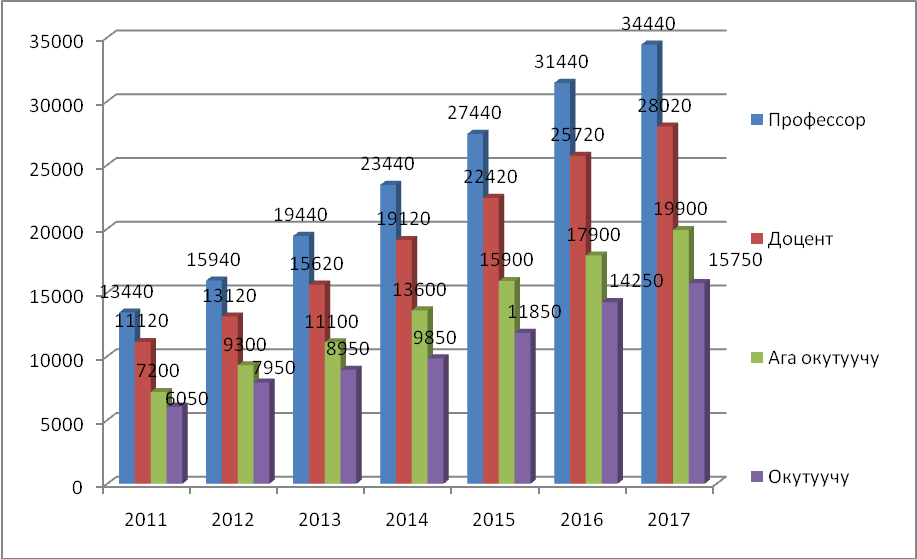                                                                                                                            17-таблица Өкмөт тарабынан көрсөтүлгөн айлык акыга кошулган материалдык стимулдардын динамикасыОшМУда  2016-жылы атайын эсептен иш жүзүндө 397 038,8 миң сом айлык  акы эсептелген. Төмөндөгү диаграммада көрсөтүлгөндөй, анын ичинен 6,75%  АБП, 6,92% АЧП, 5,82% ОКП, 77,27%  ОПКнын,  ал эми 3,24%  эмгек келишимдин негизинде убактылуу иштегендердин (гранттардын айлык акысы) айлык акысы үчүн эсептелген.  Айлык акынын түзүлүшү                                                                                                              4-диаграмма      Айлык акыларды төлөөдө ачыктыкты камсыздоо максатында ар бир окуу жылынын башталышында тарификациялык тизме түзүлүп, бардык кафедраларга таркатылып берилет. Тарификациялык тизмеде окутуучу-профессордук курамдын кызмат окладдары, педагогикалык стажы, окуу жүктөмү, аларга жараша айлык акысы толук көрсөтүлгөн жана ар бир окутуучу өзүнүн айлыгынын өлчөмү менен тааныша алат. Бул бухгалтерия менен экономикалык бөлүмдү окутуучулардын айлык акы боюнча түшүнбөгөн көптөгөн суроолорунан бошотту жана алардын ишин жеңилдетти. Айлык акыларды төлөө жана башка акча жүгүртүү операциялары 2015-жылдан баштап толугу менен эсептешүүнүн накталай эмес формасына өткөрүлгөн. Айлык акыларды төлөө боюнча 8 банк тандалган. Банктар менен иштөө кызматкерлердин тандоосунун негизинде жүргүзүлөт.         Штаттык жадыбал жана тарификациялык тизменин негизинде кызматкерлердин 1 жылдык айлык акы фонду аныкталат. Административдик-башкаруу, окуу-көмөкчү персоналдарынын жана кенже-тейлөөчү кызматкерлердин штаттык жадыбалы ар бир отчеттук жылдын башында, ал эми окутуучу-профессордук курамдын тарификациялык тизмеси ар бир окуу жылынын башталышына карата жылына 1 жолу түзүлөт.  2014-2015-окуу жылында атайын каражаттардын эсебинен штаттык бирдик – 1521, 2015-2016-жылында – 1587 штаттык бирдик бекитилген. Жалпысынан өткөн жылга караганда окуу жүктөмдөрдүн кредиттик технологияга өткөндүгүнө жана жаңы 20 адистик боюнча магистратурага магистанттар кабыл алынып билим берүү башталганына байланыштуу штаттык бирдик 66га көбөйгөн. 2016-2017-окуу жылында 1586 штаттык бирдик бекитилген.АБП, ОКП, АЧПнын штаттык бирдиктеринин өзгөрүшү төмөнкү таблицада берилген. Штаттык жадыбалдын өзгөрүшү18-таблица 2016-2017-окуу жылынын башында штаттык жадыбалга ылайык, окуу-көмөкчү персоналдарынан 13 штаттык бирдик нормативдик документтерге ылайыктуу кыскарып, жылдык эмгек акыдан 1 259 880  сомго үнөмдөлдү, ал эми декандын орун басарларынан 2015-2016-окуу жылына салыштырмалуу 18,24 ставкага кыскарган.	2016-жылы “ОшМУнун сыйлык акы берүү жөнүндөгү” Жобосуна ылайык жана ректордун 7-декабрдагы №1265 буйругунун негизине окуу жайдын кызматкерлерине  кызмат окладдарына барабар бир окладдан сыйлык төлөнүп берилди.	Жалпы бул максатка атайын каражаттардын эсебинен 9522,5 миң сом сарпталды. Берилген сыйлык акынын суммасы (соцфондго чегерүүнү кошкондо) 11165,1 миң сомду түздү.Айлык акыга кошумча төмөндө көрсөтүлгөн каражаттар да төлөндү.Оорулуу баракчасы –  410,7  миң сом (бюджет-контракт болуп),Декреттик өргүүгө  –   903,8  миң сом (бюджет-контракт болуп)Эмгек өргүүлөрүнө  –  64 650,1 миң сом (бюджет-контракт болуп).Кошумча акы:  (миң сом)Декандык, директорлук милдетти аткарууга – 926,4Декандын жана директордун орун басарлык милдетин аткарууга – 684,6Кафедра башчыларына – 1368,0Практика башчыларына жана усулдук кеңештин төрагаларына – 192,0 Сметадагы каражаттарды үнөмдөөдөн берилген сыйлык акы – 9522,5Кандидаттык диссертацияны жактоого – 720,0 Доктордук диссертацияны жактоого – 240,0 50, 60, 70 жашка чыккан юбилярларга ж.б. жетишкендиктерге  – 121,3МАКтын мүчөлөрүнө – 191,2Жалпысы – 79522,9 миң сом. Соцфондго чегерүүнү кошкондо 93240,6 миң сомду түзөт.2016-жылы иш сапарына жалпы 4468,1 миң сом жумшалган:  Студенттер үчүн кеткен иш сапарына чыгымдар:практикаларга – 743,9спартакиадаларга – 589,6жана башкаларга – 466,3Кызматкерлердин иш сапардык чыгымдары:Бишкекке – 986,7чет өлкөгө– 595,2Республиканын аймактарына– 1086,4Коммуналдык, байланыш жана башка кызматтарга  жалпы 24231,0  миң сом чыгымдалган:электр энергиясына – 6381,8сууга – 3117,7жылуулук энергиясына – 7951,9байланыш кызматтарына – 4000,6 (элкат, AVN, интернет)жаратылыш газына – 792,8башка кызматтарга – 1986,2(таштанды, көзөмөл, зыянсыздашдыруу, почта, аренда, реклама, кабыл алуу  комиссиясы, жарыя).Башка кызматтарга жана жабдууларды сатып алууга жалпысынан  98321,1 миң сом  сарпталган, анын ичинен:чарбалык жана концтоварларга – 14617,2электротоварларга – 1945,7курулуш материалдарына – 15924,3чыгымдалуучу материалдарга, башка орг. техникаларга – 36514,7башка сатып алууларга – 121,9.башка кызматтарга жана учурдагы ремонтторго-29197,3Имараттардын ремонтторуна жана курулушка 87 500,0  миң сом жумшалган:ОшМУнун 2016-жылда окуу имараттарында жана жатаканаларында  аткарылган оңдоп-түзөө, курулуш иштери:         Университетте оңдоо-түзөтүү иштери негизинен план ченемдүү жүргүзүлдү.Областтык ооруканада медициналык факультеттин хирургиялык оорулар   кафедрасы колдонгон  чоң актылык залы ремонттон өттү. Билим лицейинде бүт аудиториялар, кабинеттер жана коридор ремонт болду.  Табият таануу жана география факультетинде жаёы лаборатория капиталдык ремонттон өттү.Табият таануу жана география факультетинин  алды жагындагы жолдун жээги жана арык бетондолду.  Айланасы көрктөндүрүлдү.№1, 2, 3 жатаканалардын сырткы айланасында бордюрлар, арыктар жасалды, газон чөбү себилди жана түнкү жарыктандыргычтар орнотулду.Башкы корпустун алды жагындагы аллеяда көрктөндүрүү, жашылдандыруу иштери болду. Түнкү чырактар орнотулду.Тарых-юридика факультетинде аудиториялар, кааналар, коридорлор, тепкичтер ремонттон өттү.Медицина  факультетинин лабораториялык жана эл аралык медицина факультетинин имараттарында көрктөндүрүү жана жашылдандыруу иштери жүргүзүлдү. Брусчатка басылды. Арча дарагы эгилди.№3 жатакана толугу менен капиталдык ремонттон өттү.  Медицина факультетинин имаратынын алды жагын полигал менен тосуп    козырек жасалды.  Филология факультеттеринин тегерек залы жана аудиториясы капиталдык ремонттон өттү.   Областтык балдар ооруканасындагы медициналык  факультетинин педиатрия кафедрасында   ремонт иштери болду: кабинет жасалды жана жол бетондолду. Медициналык  колледжинин имаратынын  айланасына  темир бетондон жасалган жолдор төшөлдү. Сырткы ажатканасы ремонттолду.  Фасады ремонттон өттү.Педагогика жана дене тарбия, филология факультеттеринин сырткы жер астындагы борбордук жылуулук берүү түтүктөрүнө улашкан темир түтүктөр  алмаштырылды. Педагогика жана дене тарбия факультетинин ички жылуулук берүү түтүктөрү жана регистрлер толугу менен алмашылды. Филология факультетинин имаратынын фасады краскаланды, асты бетондолду. Педагогика факультетине женил конструкциядан ашкана жана сырткы ажаткана курулду. Университеттин окуу корпус  жана жатаканаларында ТИКА уюму тарабынан берилген спорттук шаймандары орнотулган аянтчалар бетондолду. Медициналык клиниканын II-III-IV-кабаттарына чыгуу үчүн кошумча темирден тепкичтер жасалды. №1, 2, 3 жатаканалардын сырткы жылуулук берүү түтүктөрү жылуулантып оролду. №4 жатакананын астында жана медициналык клиниканын алдында 3 даана темирден жасалган боз үй тибиндеги эс алуу орундуктары орнотулду.“Зирек” балдар бакчасын ремонтоо иштерине.Китепкананы ремонттоо.Искусство факультетинин ИЗОсун ремонттоо.Дүйнөлүк тилдер жана маданият факультетинин ремонттоо иштерине.ФЮК окуу корпусун ремонттоо иштерине.БжМ факультетинин окуу корпусун ремонттоо иштерине.Теология факультетинин ремонттоо иштерине.Конфуций институнун окуу корпусу жана жатакансына.Компьютерлерди  жана ага керектелүүчү жабдууларды ж.б. эмеректерди   сатып алууларга 22804,1 миң сом керектелген ( миң сом):эмеректерге – 3464,8;офис жабдууларына – 9946,3;компьютерлер жана ага жабдууларына – 3109,9;маалымат-борборуна (Datacenter) - 4678,0;китептерге  – 1342,2;башка эмеректер жана жабдуулар – 262,9(жалюздер, обойлор, блоктор).ОшМУнун компьютердик-техникалык базасын 2269 даана компьютер, 996 даана оргтехникалар (принтер, факс, ксерокс ж.б.) түзөт. Азыркы мезгилде 1890 компьютер интернет түйүнүнө туташтырылган. 2016-жылы университетке жалпы суммасы 10078,1 миң сомду түзгөн 50 даана  компьютер, 50 даана ксерокс (3в1), 35 проектор жана 20 даана интерактивдүү доска сатылып алынды.19-таблица Университеттин маалыматтык-техникалык камсыздоо борбору аркылуу 2016-жылы 6657,7 миң сомдук запастык бөлүктөр ж.б. тетиктер алынды.Оргтехникалардын санынын динамикасы 20-диаграмма 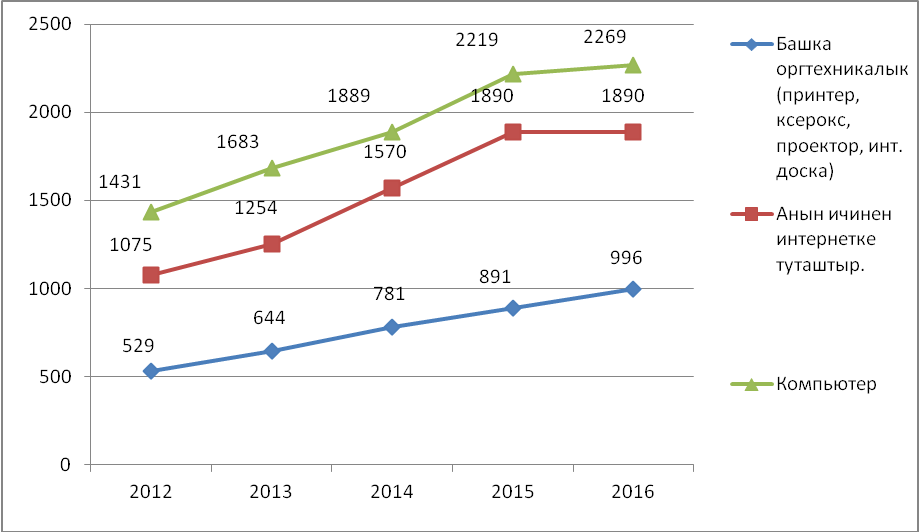 Бул жерде белгилей кетиш керек, университетте интернет кызматы үчүн төлөөлөр 2015-жылга салыштырмалуу 2717,7 миң сомго көбөйгөн, б.а. 2016-жылы интернет үчүн 4488,9 миң сом чыгымдалды. 20-таблица 2016-окуу жылындагы «Билим» редакциялык-басма бөлүмүндө аткарылган иштер боюнча маалымат2016-жылы «Билим» редакциялык-басма бөлүмүндө жалпы 1025303  сомдук жумуш аткарылды.Алардын ичинен:Китеп чыгарууга ж.б. иштерге төлөнгөн акча каражаттары 135086 сом, бул сумма ОшМУнун  кассасына төлөнгөн.Университеттин эсебинен ар түрдүү илимий багыттагы конференциялар жана кабыл алуу комиссиясынын буклет, бланкаларын чыгарууга  890217 сомдук жумуш аткарылган.      ОшМУнун окуу корпустарында жана жатаканаларында учурда 24 ар кандай жайлар арендага берилген (2 кичи футболдук аянт, 1 эс алуу борбору, 1 кичи футболдук аянт, 3 компьтердик кызмат, 13 ашкана, 2 медициналык клиникасы, 2 комок, 1 буфет),  өткөн жылы алардан түшкөн ижара акы 2 809315 сомду түздү. Келишимдерди өз убагында түзүп, ижара акыларын өндүрүп алуу боюнча иштер мындан ары да улантылууда. 2016-жылда ОшМУга тартылган инвестициялар	2016-жылда мурдагы жылдарга караганда инвестиция тартуу боюнча бир топ иштер аткарылган. Төмөнкү таблицада чет элдик жана ички донорлордон алынган ивестициялар чагылдырылган. Жалпысынан 2016-жылы 75 560 508 сом инвестиция тартылган. 21-таблица Илимий долбоорлордун каржыланышыКыргыз Республикасынын Билим берүү жана илим министрлиги тарабынан ОшМУдагы илимий долбоорлор каржыланып келүүдө. Төмөнкү таблицада 2016-жылдагы илимий-изилдөө долбоорлорунун тизмеси берилди.Кыргыз Республикасынын Билим берүү жана илим министрлиги тарабынан  каржыланган илимий-изилдөө долбоорлору22-таблица Кыргыз Республикасынын Билим берүү жана илим  министрлиги тарабынан   каржыланган гранттардын көлөмү (2010-2016-жылдар)23-таблица  Келишимдик төлөмдөрдүн анализиАтайын каражаттардын негизин акы төлөп окуу үчүн түшкөн акча каражаттары түзөт. Келишимдик негизде окуган студенттердин окуу үчүн төлөө наркы КРдин Өкмөтүнүн 2009-жылдын 18-майындагы №300 «Кыргыз Республикасында акы төлөп билим берүү кызматына бааларды түзүү жана колдонуу жөнүндөгү» Жобонун жана ага карата иштелип чыккан бардык өзгөртүүлөрдүн, толуктоолордун жана усулдук көрсөтмөлөрдүн негизинде аныкталат, КРдин Өкмөтүнө  караштуу монополияга каршы жөнгө салуу мамлекеттик агенттиги менен келишимдик төлөмдөрдүн суммасы макулдашылып, аларга экономикалык негиздөөлөр чечмеленип берилген. Мында чыныгы материалдык чыгымдар: эмгек акы, социалдык фондго которуу, негизги каражаттардын амортизациясы, күнүмдүк агымдагы оңдоо-түзөтүү иштери, коммуналдык, транспорттук, материалдык базаны чыңдоо үчүн ж.б. кошумча чыгашалар көрсөтүлөт.Келишимдик төлөмдөрдүн прейскуранттары 2015-2016-окуу жылы үчүн Кыргыз Республикасынын Өкмөтүнө  караштуу монополияга каршы  жөнгө салуу мамлекеттик агенттигинин 04.08.2015-жыл  №81 буйругу менен бекитилген, ал эми 2016-2017-окуу жылы үчүн ОшМУнун Камкордук кенешинин 21.07.2016-жылдагы токтому  менен бекитилген. Келишимдик суммалар 2016-2017 окуу жылында адистигине жараша күндүзгү бөлүмдө 12400 сомдон 49800 сомго чейин, ал эми сырттан окуу бөлүмүндө 14600 сомдон  31632  сомго чейин каралган. 24-таблица                              						  (миң сом)ОшМУ боюнча 2009-2010 жана 2015-2016-окуу жылдарындагы келишимдик төлөмдөрдүн динамикасы (миң сом)6-диаграмма 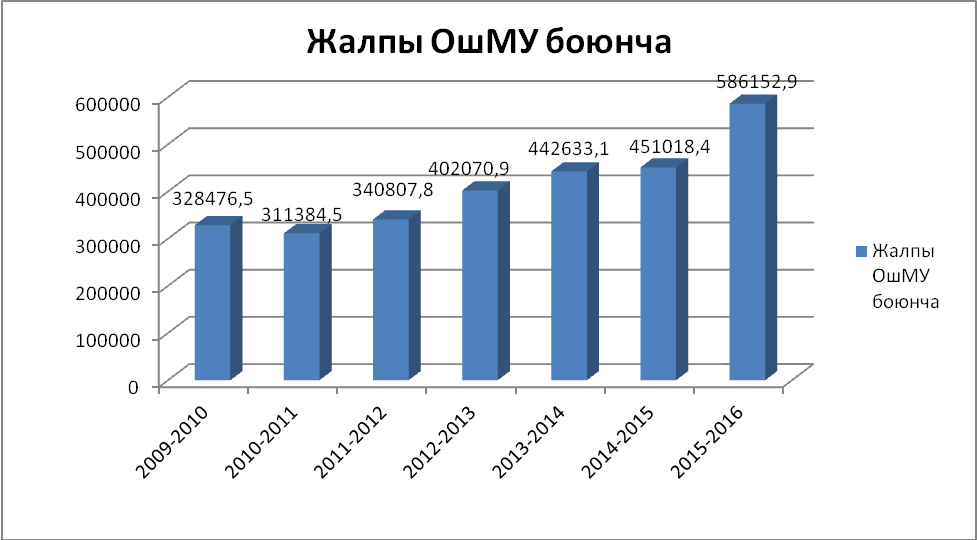 	2015-2016 окуу жылы келишимдик төлөмдөрдөн түшүүчү сумманын 98,1%ы аткарылды, 1,9%ы аткарылган эмес, бул сумма окуудан чыгарылгандардын эсебинен аткарылган жок.                                                                                        Кыргыз Республикасынын Билим берүү жана илим министрлигинин 2005-жылдын 27-октябрындагы «О едином подходе в предоставлении льгот студентам дневного отделения» деген сунушуна ылайык, университетте ар бир окуу жылында тоголок жетим, майып, жарым жетим ж.б. студенттерге келишимдик төлөмдөрдөн жеңилдик берилет. 2016-жылда атайын түзүлгөн комиссиянын сунушу менен 488 студентке  келишимдик төлөмдөрдөн жеңилдик берилген. Алардын ичинен 2 студентке 100%, 1 студентке 60%, 53 студентке 50%, 1 студентке 40%, 32 студенке 30%, 17 студентке 25%, 24 студентке 20%, 236 студентке 15%, 122 студентке 10% жеңилдик берилген, жалпы суммасы – 2 395,3 мин сом.Жыйынтыктап айтканда 2016-жылы Ош мамлекеттик университетинде финансылык, чарба, курулуш иштерин уюштуруу, башкаруу жана жүргүзүү боюнча максаттуу иш алып барылган. Натыйжада:Смета боюнча бекитилген бюджеттик каржылоо максаттуу пайдаланылган жана дээрлик толук аткарылган.Атайын каражаттар бекитилген сметанын чегинде жүргүзүлгөн жана максаттуу пайдаланылган.Эмгек акыны эсептъъ жана тълъп берүү өз мөөнөтүндө ишке ашырылган. Тарификациялык тизмелер түзүлгөн жана алар ачык-айкын структуралардын жетекчилеринин жана окутуучулардын катышуусунда бекитилген.Эмгек акылар сезилээрлик къбъйгън, эмгек акыга кошумча тълъмдър Окумуштуулар кеңешинин жана Административдик кеңештин чечимине ылайык жүргүзүлгөн.Эл аралык медицина факултетинин окуу жана медицина факультетинин окуу-лабораториялык имараты курулуп бүтүп, ишке берилген.Инвестициянын көлөмү өскөн. Тартылган инвестициянын эсебинен Конфуций институтунун окуу имараты жана жатаканасы бүткөрүлгөн ж.б. бир топ иштер аткарылган.Студенттик жатаканалар, окуу имараттары ремонттон өткөрүлүп, профессордук-окутуучулук курамдын иштеши үчүн, студенттердин окуу жана жашоосу үчүн шарттар бир топ жакшыртылган.Окуу процессине керектүү материалдар (китеп, лабораториялык жабдуулар, компьютердик техникалар, эмеректер ж.б.) суроо-талап боюнча керектүү кълъмдъ алынган.Студенттердин келишимдик төлөмдөрүн төлөө эсептешүүнүн накталай эмес формасына толук өткөрүлгөн.          Ийгиликтер менен бирге, каралып жаткан маселе боюнча бир топ жетишпестиктер жана көйгөйлөр да орун алды.2016-жылдын 1-сентябрынан баштап 1-4-курстар гана болгондуктан, бюджеттик негизде окуган студенттерибиздин саны кескин кыскарып, натыйжада бюджеттик каржылоо кыскарды. Ошондой эле жогорку билим берүүдө контракттык негизде окуган студенттерибиздин саны да бир топ азайды.Инвестиция тартуу боюнча факультеттердин жана колледждердин көрсөткүчтөрү жокко эсе. Университетке каражат алып келген илимий долбоорлор жок.Айрым бир структуралар оптималдаштырууну талап кылат.Штаттык жадыбалдарды түзүүдө окуу жүктөмдөрүнүн лекциялык сааттары эске алынбаган кафедралар бар.Айрым адистиктерде, айрыкча магистратурада, студенттердин саны аз группалар кездешет. Бул кирешеден чыгашанын көп болушуп пайда кылууда.Эл аралык медицина факультетинин клиникалык базалары жетишсиз, студенттери үчүн жатакана маселеси толук чечиле элек.Контракттык төлөмдөрдү түшүрүүдө көйгөйлөр бар. Мисалы: контракттык төлөмдөр бир гана РСК банк аркылуу жүргүзүлүп, ыңгайсыздыктар жаралууда.Финанасылык, чарба, курулуш иштеринин 2017-жылдагы негизги багыттарыФинансылык, чарба, курулуш иштерин жүргүзүүдөгү ачык-айкындуулукту улантуу.Материалдык жана финансы каражаттарды университеттин андан ары өнүгүшүнө, студенттердин сапаттуу билим алышына, профессордук-окутуучулук курамдын жана кызматкелердин мобилдүү иштешине шарттарды жаратуу үчүн үнөмдүү жана максаттуу пайдалануу.Имараттарды жана материалдык-техникалык базаны сарамжалдуу жана эффективдүү пайдалануу.Факультеттерде, колледждерде, кафедраларда инвестиция тартуу иштерин жүргүзүү.Структуралык бөлүмдөрдүн эмгек акылардан башка чыгымдарынын сметаларын, алардын сунуштарынын жана кирешелеринин негизинде түзүү.Окуу имараттарынын, жатаканалардын ички жана тышкы көрүнүштөрүн, айлана-тегерегин мезгилдин талабына ылайык келтирүү боюнча иштерди улантуу.Структуралык бөлүмдөрдү эмеректер, компьютердик жана башка техникалар, кеёселик товарлар менен камсыздоону улантуу.Китеп, журналдарды сатып алууга, информациялык жана электрондук ресурстарды пайдаланууга жана электрондук китепкананы кеңейтүүгө каражат бөлүү.Каражаттардын түшүшүн жана алардын максаттуу пайдаланышын көзөмөлдөө үчүн ички аудитти жүргүзүүнү күчөтүү.Келишимдик төлөмдөрдү инфляцияны жана түзүлгөн шарттардын жакшыртылганын эске алып жогорулатуу.СунуштарКызматкерлердин кызматтык милдеттерин тактоо жана кээ бир структураларды оптималдаштыруу.Аудиториялык фонддордун жана бардык инвентарлардын базасын түзүү, автоматташтыруу жана анын негизинде зарылчылыкты аныктоо.Жаңы ачылган колледж группаларынын келишимдик төлөмдөрүнүн көлөмүн көбөйтүү.Студенттердин саны жетиштүү болгон учурда гана группа түзүү, жетишсиз болсо башка группага же адистикке которуу.Окуу жүктөмүнүн лекциялык сааттарынын көлөмүнө жараша штаттык жадыбалды түзүү.Окумуштуулук даражасы жана наамы жок доценттин милдетин аткаруучулардын, илимдин кандидаттары – профессордун милдетин аткаруучулардын кызмат орундарына дал келишин конкурстук комиссия аркылуу карап чыгуу.Эскилиги жетип, керектөөдөн чыккан жараксыз мүлктөрдү атайын комиссия менен мыйзам чегинде эсептен чыгарууну улантуу.Контракттык төлөмдөрдү өз убагында түшүрүүнүн механизмин иштеп чыгуу жана аны аткаруу.Келишимдик төлөмдөр AVN системасына киргизилгендигине байланыштуу, аларды көзөмөлдөө иштери женилдетилгендиктен декандын жана директордун контракт иштери боюнча орун басарлары кызмат орундарын жоюуу.Эл аралык медицина факультети үчүн клиникалык базаларды кеңейтүү, студенттер үчүн жатаканадагы орундарды көбөйтүү.Кирешеси көбүрөөк заманбап адистиктерди кирешесине жараша ар тараптуу колдоо Ар бир факультеттерде чет өлкөлүк студенттерди тартууну күчөтүү, эл аралык тилдерде окутуунун эксперименталдык тайпаларын ачуу.Жогоруда берилген маалыматтардын, тыянактардын, жарыш сөздөрдө айтылган сунуштардын негизинде Окумуштуулар кеңешиТОКТОМ кылат:Ош мамлекеттик университетинин 2016-жылда жүргүзүлгөн финансылык, чарба, курулуш иштери __________ деп табылсын.Университеттин инфраструктурасын жакшыртуу, материалдык-техникалык базасын өркүндөтүү, айлык акыларды жогорулатуу иштерин жүргүзүү (кирешеге жараша план ченемдүү) улантылсын.Материалдык жана финансылык каражаттарды сарамжалдуу жана эффективдүү пайдалануу, штаттык жадыбалдарды оптималдаштыруу иштери күчөтүлсүн.Университеттин структураларында инветиция тартуу, гранттар үчүн конкурстарга катышып, долбоорлорду өткөрүүгө жетишүү иштери жандандырылсын.Факультеттерди, колледждерди өнүктүрүү жана материалдык-тахникалык базасын чыңдоо иш пландары ички мүмкүнчүлүккө жана зарылчылыкка жараша түзүлсүн.Структуралык бөлүмдөрдүн, кафедралардын материалдык-техникалык базаларын көз карандысыз аккредитациянын талаптарына ылайык толуктоо иш-аракеттери жүргүзүлсүн.Интернет жана электрондук ресурстарды, китепкананын фондун зарыл өлчөмгө кеңейтүү үчүн каражаттар бөлүнсүн.РСК банкы аркылуу келишимдик төлөмдөрдү жүргүзүүдө орун алган ыңгайсыздыктарды эске алып, ал төлөмдөрдү башка банктар аркылуу да жүргүзүү (диверсификациялоо) маселесин чечүү бухгалтерияга жүктөлсүн.2017-2018-окуу жылына карата  келишимдик төлөмдөрдүн суммалары кайрадан каралып чыгып, Камкорчулар кеңешине сунушталсын. Искусство факультети үчүн  жаңы окуу имаратын кууру маселеси финансылык мүмкүнчүлүктөргө жараша каралсын. Бул токтомдун аткарылышын көзөмөлдөө ОшМУнун өнүктүрүү жана эл аралык байланыштар боюнча проректору А. Абдувалиевге жүктөлсүн.Окумуштуулар кеңешинин төрагасы, профессор						К.  ИсаковОкумуштуу катчы    						М.  БайсубановАр түрдүү маселелерОш мамлекеттик университетинин ГимниСөзү:                                    А. Барпиевдики	               Музыкасы:		        К. Жумабаев  жана  И. Кебековдуку	            Кыргыз жери - элдин улуу дастаны,
	            Нурга бөлөп, бейпил, ачык асманы,
 	            Ата журттун ак батасы төгүлүп,
	            Акыл бешик ордосу бол, Ош шаары.                               Кайырма:
		                    Куту сенсиң, университет, кыргыздын,
		                    Ырыс, бакыт уул кызыңа тургуздуң,
		                    Жарык чачып, жылдыз болуп жайнаган,
		                    Жаштыгысың жалындаган турмуштун.                       Баары сенде: өнөр, турмуш сырлары,
	             Бийик сезим, билим, сүйүү, ыр дагы.
	             Илим көчү кылымдарды карытып,	              Окумуштуу көктө Чолпон таңдагы.                               Кайырма:
		                    Куту сенсиң, университет, кыргыздын,		                    Ырыс, бакыт уул-кызыңа тургуздуң,		                    Жарык чачып, жылдыз болуп жайнаган,		                    Жаштыгысың жалындаган турмуштун.                      Мезгил өтөт убакытты камчылап.	             Университет жанып турган шам чырак.	             Чырпыктарың чынар окшоп жетилип,	             Кучак жайып гүлдөп өскүн жаркырап.                              Кайырма:
                                      Куту сенсиң, университет, кыргыздын,		                   Ырыс, бакыт уул-кызыңа тургуздуң,		                   Жарык чачып, жылдыз болуп жайнаган,		                      Жаштыгысың жалындаган.№Факультеттер, колледждерФакультеттер, колледждерБюджетКонт-рактСырт-танКечкиБаарыЖогорку билим берүүдө:Жогорку билим берүүдө:Жогорку билим берүүдө:1.Кыргыз филологиясы жана журналистика факультетиКыргыз филологиясы жана журналистика факультети1052483046572.Орус филологиясы факультетиОрус филологиясы факультети853422416683.Педагогика жана дене тарбия факультетиПедагогика жана дене тарбия факультети1943323839094.Искусство факультетиИскусство факультети83427285385.Дүйнөлүк тилдер жана маданият факультетиДүйнөлүк тилдер жана маданият факультети111977–12812166.Эл аралык мамилелер факультетиЭл аралык мамилелер факультети–404–4047.Математика жана информациялык технологиялар факультетиМатематика жана информациялык технологиялар факультети54436435312618.Физика-техника факультетиФизика-техника факультети94721643309.Табият таануу жана география факультетиТабият таануу жана география факультети19128735783510.Медицина факультетиМедицина факультети1963445–364111.Тарых факультетиТарых факультети609415130512.Юридика факультетиЮридика факультети82377700115913.Бизнес жана менеджмент факультетиБизнес жана менеджмент факультети369512220320714.Теология факультетиТеология факультети–167–16715.Үзгүлтүксүз билим берүү институтуҮзгүлтүксүз билим берүү институту––1196119616.Кыргыз-Кытай факультети Кыргыз-Кытай факультети –310–31017.Дипломдон кийинки медициналык билим берүүДипломдон кийинки медициналык билим берүү–449–44918.Эларалык медицина факультетиЭларалык медицина факультети–1625–1625Жалпысы:Жалпысы:Жалпысы:178110871609712818877Орто кесиптик билим берүүдө:Орто кесиптик билим берүүдө:Орто кесиптик билим берүүдө:19.Педагогика жана дене тарбия факультетинин колледжи Педагогика жана дене тарбия факультетинин колледжи 1025102520Математика жана информа-циялык технологиялар фа-культетинин колледжи Математика жана информа-циялык технологиялар фа-культетинин колледжи 17417421Кыргыз-Кытай факультетинин колледжи Кыргыз-Кытай факультетинин колледжи 20520522Физика-техника факультетинин колледжи Физика-техника факультетинин колледжи 28928923Табият таануу жана география факультетинин колледжи Табият таануу жана география факультетинин колледжи 474724Юридика факультетинин колледжиЮридика факультетинин колледжи10710725Искусство факультетинин колледжиИскусство факультетинин колледжи16616626Медициналык колледж (Ош ш.)Медициналык колледж (Ош ш.)4085408527Медициналык колледж (Өзгөн ш.)Медициналык колледж (Өзгөн ш.)37437428Финансы-юридикалык колледжФинансы-юридикалык колледж16691669Жалпысы:Жалпысы:Жалпысы:8141814125.25.«Билим» лицейи18918926.26.«Ыйман» гимназиясы17817827.27.«Зирек» балдар бакчасы4040Университет боюнча: Университет боюнча: Университет боюнча: 178119419609712827425Көрсөткүчтөр2012201320142015201620171Бюджет2024200620992135219617812Контракт (к ⁄б)854279358543891110403108713Контракт (с ⁄б)10260999187548438686460974Контракт (кеч⁄б)2141141141391431285Орто кесиптик билим берүү боюнча543370317708815878858141Жалпы:264732707727218277812749127018№Профессордук-окутуучулар                                  курамШтат боюнчаСырттан келип иштегендер (совместител-дер)Баа-рыОкумуштуулук даражасы жана наамы боюнча1Илимдин докторлору, профессорлор (профессордук наамы менен) 22426532Илимдин докторлору, профессорлор (доценттик наамы менен) 19423533Илимдин докторлору, доценттер (доценттик наамы менен)33534Илимдин докторлору, окутуучу 11535Илимдин кандидаттары, профессорлор (доценттик наамы менен)201213506Илимдин кандидаттары, доценттер (доценттик наамы менен)14291513507Илимдин кандидаттары, доценттер (доценттик наамы жоктор)122121343508Илимдин кандидаттары, ага окутуучулар104143509Илимдин кандидаттары, окутуучулар8223035010PHd докторлор99911Окумуштуулук даражасыз профессордун м.а. (доценттик наамы менен)11112Окумуштуулук даражасыз доценттер (доценттик наамы менен)33313Окумуштуулук даражасыз доценттер (доценттик наамы жоктор)46464614Ага окутуучулар300630630615Окутуучулар624130754754Бардыгы132919315221522№Структуралык бөлүмдөрдүн аталышыКафедралардын саныКызматкерлердин саныКызматкерлердин саны№Структуралык бөлүмдөрдүн аталышыКафедралардын саныОПКОКП1.Кыргыз филологиясы жана журналистика факультети439112.Орус филологиясы факультети55883.Дүйнөлүк тилдер жана маданият факультети6100114.Педагогика жана дене тарбия факультети5100215.Тарых факультети23056.Юридика факультети558107.Эл аралык мамилелер факультети22548.МИТ факультети781209.Физика-техника факультети4331510.Табият таануу жана география факультети6582111.Искусство факультети3411212.Бизнес жана менеджмент факультети61091413.Медицина факультети222575014.Эл аралык медицина факультети492515.Теология факультети18716.Дипломдон кийинки медициналык билим берүү факультети332317.Медициналык колледжи122072318.Өзгөн медициналык колледжи330719.Финансы-юридикалык колледжи6681120.Арашан гуманитардык институту219721.Үзгүлтүксүз билим берүү институту13322.Педагогикалык, психологиялык билим берүүнү өркүндөтүү борбору225423.Жалпы билим берүү дисциплиналар кафедрасы 237224.Кыргыз-Кытай факультети112125.Билим лицейи2326.Ыйман гимназиясы2427.Зирек балдар бакчасы5Жыйынтыгы:11415742751.Окуу-көмөкчү персоналдар2752.Административдик-башкаруу персоналдары1643.Административдик-чарба бөлүмү431Жалпы:24442011-2012-окуу жылы 2012-2013 окуу жылы 2013-2014-окуу жылы 2014-2015-окуу жылы2015-2016-окуу жылы2016-2017-окуу жылыОПК135213331355143414741522Кызматкерлер 772843853873883922Университет боюнча212421762208230723872444Негизги каражаттар – бардыгы789 512,1100,0 %1.Имараттар   506775,464,182.Транспорт каражаттары                                                 2601,60,323.Башка инвентарь                                                              83110,510,524.Компьютердик техника                                                   85430,010,835.Окуу-өндүрүштүк жабдыктары                                    58613,97,436.Китепкана фонду                                                                52980,76,72СчетАталышыСаны010/1Окуу корпустары (№1, 2, 3, 4, 5, 7)6010/2Студенттик жатаканалар (№1, 2, 3, 4а, 4б, 6, 7)7010/33 бөлмөлүү квартира (Г. Айтиев көчөсү)1010/5Кампа1010/6Фин үйлөрү  (Бот. Бак)2010/7Кароолчунун үйү, о/к  №91ЭсепАталышыСаны010/01Окуу корпустары(№6а, 8, 9, 10, 12, 14, 15, 17, 9а жатаканалардагы №2, 5, 7, Өзгөн мед. колл., Арашан ГИ)15010/02№4 окуу корпусундагы кошумча курулушу (лекциялык зал)1010/03Эс алуу жайы («Үмүт» пансионаты, эс алуу зонасы)2010/04Тарых-юридика факультетинин лекциялык залы1010/05Мечит 320 орундук (Н. Исанов көчөсү)1010/06Жалал-Абаддагы окуу имар., Курманбек  к., 281010/07Ош шаарындагы 2 жана 3 бөлмөлүү квартиралар3010/08№7 окуу корпусунун 200 орунду концерттик залы1010/09 4а, 4б жатаканаларынын жанындагы окуу залы 1010/10«Өнүктүрүү фондунун» имараты (АЧБнын корпусу)1010/11Кызыл-Кыядагы окуу имараты1010/12Кыймылсыз мүлктөрдүн башка түрлөрү (вагон-үйлөр, коттедждер, курулуштар ж.б.)53010/13Футбол аянтчасы (КАМПУС)1010/14Спорттук аянтча (Педфак), (жасалма футбол аянты)1010/15Теннис корту  (Педфак)1010/16Медициналык клиника1010/17Стоматологиялык клиника1010/18Ажаткана, №1 окуу корпусу1010/19Ажаткана, № 15 окуу корпусу1010/20Футбол аянтчасы (Биофак)1010/21Ажаткана, № 9 окуу корпусу1010/22Ашкана, № 8 окуу корпусу1010/23Ашкана, № 1, 2, 3 жатаканалары1010/24Ажаткана, Өзгөн медколледжи1010/25Ажаткана, № 8 окуу корпусу1010/26Ажаткана, КАМПУС1010/27Ажаткана, № 6 окуу корпусу1010/28Ажаткана, Медколледж  (Ош ш.)1010/29ФЮК 3-этажы1010/30Ъзгън медициналык колледжи1010/31Эл аралык медициналык факультети1010/32Эл аралык медицина факультетинин лабораториялык окуу корпусу1№Автоунаанын маркасыЧыккан жылыМамлекет. номериБаштапкы баасы(миң сом)1Автоунаа «Тойота Камри»  20122050 ZA746.02Оор жук автоунаа «Hunday Porter»20051458 ZA479.03Автоунаа ГАЗ 241019881060 ОА35, 204Автоунаа ГАЗ 3102-31119990012 ОА195,05Оор жук автоунаа САЗ 35071990374 OS482,66Кичиавтобус "Газель"2000344 OS358,007Кичиавтобус "Мерс-100"19932149 ОА305,80Жыйынтыгы:2601.6№Көрсөткүчтүн аталышыСметада каралганы2016-жылы аткарылганыАйырма +, -1.Эмгек акы40194,239656,5-537,72.Социалдык фондго чегерүү6933,66840,8-92,83.Коммуналдык кызматтар675,4670,8-4,64.Стипендия7387,37387,3-5.Ар кандай кызматтарды сатып алуулар46,746,7-6.Тамак-аш (ата-энеси жок студенттерге)54,345,1-9,2Жыйынтыгы:55291,554647,2-644,3Коду                 Көрсөткүчтөр2016-жыл2016-жылКоду                 КөрсөткүчтөрСмета боюнча бекитилгенИш жүзүндө аткарылганыСмета боюнча бекитилгенИш жүзүндө аткарылганыI.КИРЕШЕЛЕР75762,075802,0Жыл башындагы калдык75762,075802,0КИРЕШЕЛЕР – бардыгы911 842,2752 375,6II.ЧЫГАШАЛАР – бардыгы,            анын ичинен:987 604,2679 216,72111Эмгек акы407481,5397038,82121Соцфондго чегерүү69091,268489,22211Иш сапарына чыгымдар5890,14468,12212Байланыш жана башка кызматтарга5500,04488,92213Ижара акы2500,0568,82214Транспорттук чыгымдар2800,0868,32215Түрдүү кызматтарды  сатып алуулар19532,812160,42217Дары-дармек жана медициналык буюмдарды сатып алуу2,42218Тамак-аш азыктарын сатып алуу3000,0409,52221Имараттын ремонтунун учурдагы чыгымдары38540,038374,72222Учурдагы чарба багытындагы материалдарды жана предметтерди сатып алуу51670,023667,12223Сатып алуу, тигүү жана кийим-кече буюмдары, мүлктү оңдоо555,4136,0 2224Көмүр сатып алуу1100,1583,02225Күзөт кызматтарына төлөөлөр1044,080,92226Жайгаштыруу жана сатып алуу боюнча кызматтарды жана банктык кызматтар үчүн чыгымдар65,02231Сууга болгон төлөм3961,53117,72232Электр энергияга болгон төлөм6355,65716,42233Жылуулук энергиясына болгон төлөм9060,07951,92234Газга болгон төлөм1484,0792,82235Башка коммуналдык чыгымдардын төлөмү893,42821Стипендия100,03111Имараттар жана курулуштар108278,387500,03112Машиналар жана жабдуулар24088,622541,23113Башка негизги фонддор655,5262,93217Башка ички дебитордук карыздар223885,9Атайын каражаттардын жыл аягына калдыгы148960,9№2011-жылы2012-жылы2013-жылы2014-жылы2015-жылы2016-жылы1Сметада каралганы43254,759153,660708,662427,365888,955291,52Аткарылганы43254,759597,560181,763435,365474,154647,2№2011-жылы2012-жылы2013-жылы 2014-жылы2015-жылы2016-жылы1Жыл башындагы калдык 45943,969234,064362,8116202,9116134,175802,02Жыл ичиндеги киреше (бюджетке чегерилгенден калганы)290836,0301989,3452516,6539385,0643229,6752375,63Чыгашалар270040,9307838,9400716,5539453,8683561,7679216,74Жыл аягындагы калдык66739,063384,4116162,9116134,175802,0148960,9№2011-жылы2012-жылы2013-жылы2014-жылы2015-жылы2016-жылы2017-жылга болжолду1Эмгек акыга32193,346190,947747,948136,248897,039656,538373,0№2011-жылы2012-жылы2013-жылы2014-жылы2015-жылы2016-жылы2017-жылга болжолду1Эмгек акыга159957,3180458,0212922,1272244,6340513,0397038,8457038,8Студенттердин саныСом500гө чейин10001000ге чейин20002000ге чейин30003000ге чейин40003000ден жогору5000АталышыСомОкуу иштери боюнча1100Сырттан окуу боюнча1100Тарбия жана контракт иштери боюнча*1600Илимий иштер боюнча500№Окумуштуулук даражасы жана ээлеген кызматы2011-жыл2012-жыл2013-жыл2014-жыл2015-жыл2016-жыл2017-жыл1Илимдин доктору, профессор      (пед стажы үчүн 30%)134401594019440234402744031440344402Илимдин кандидаты, доцент (пед стажы үчүн 30%)111201312015620191202242025720280203Ага окутуучу (илимий даражасыз)    (пед стажы үчүн 20%)7200930011100136001590017900199004Окутуучу (илимий даражасыз)    (пед стажы үчүн 10%)6050795089509850118501425015750№Окумуштуулук даражасы жана ээлеген кызматы2011-жыл2012-жыл2013-жыл2014-жыл2015-жыл2016-жыл2017-жыл1Илимдин доктору, профессор244049408440124401644020440234402Илимдин кандидаты, доцент17203720622081701302016320186203Ага окутуучу (окумуштуулук даражасыз)0150033005800810010700127004Окутуучу (окумуштуулук даражасыз)080018003800580082009700№АталышыШтат. бир.   2014-ж.Штат. бир.   2015-ж.Штат. бир.   2016-ж.Өзгөрүү (+;-)1.АБП (АУП)170127137,5+10,52.ОКП (УВП) 265324334+103.АЧП (АХЧ)413415429+14ЖЫЙЫНТЫГЫ:848866900,5+44,5Аталышы20122013201420152016Компьютерлер14311683188922192269Анын ичинен интернетке туташтыр.10751254157018901890Башка оргтехникалар (принтер, ксерокс, проектор, инт. доска)529644781891996№Басылмалардын түрлөрүСаныКөбөйтүлгөнү1Окуу-усулдук колдонмолор1231602Илимий эмгектердин жыйнагы (ОшМУнун жарчысы)107153Автореферат 77204Конференция, семинарлардын программа чакыруулары9164505Окумуштуулар кеңешинин материалдары85207Студент-практиканттардын күндөлүгү1249488Кабыл алуу комиссиясынын  жана магистратура бөлүмүнүн иштери21402749Журналдар, нормативдик документтер101590010Жаштар комитетинин иштери28248411Адис окуу борбору жана өз билимин өркүндөтүү институтунун иштери51236№Грант берүүчүГранттын максатыАталган факультетГранттынКөлөмү, сомГранттынКөлөмү, сом1ЕАST-HorisonСайипбекова А256 433     (2015-ж. калдыгы)256 433     (2015-ж. калдыгы)2ЮСАИД, Америка юристтеринин ассосиациясыЮридикалык клиника түзү, элге юридикалык  консультация берүүКулдышева Г.476 330 476 330 3АКШ  Мамлекеттик департаментиАнглис тилин үйрөтүүЫсмайылова Р.37 100  (2015-ж. калдыгы)      37 100  (2015-ж. калдыгы)      4ГМС КРМуниципалдык кызматкерлерди окутууАбдыраева Г.882 778 882 778 5Темиус CANERIENДипломдон кийинки медицинаны өнүктүрүүМуратов Ж.404 648  (2015-ж калдыгы)     404 648  (2015-ж калдыгы)     6English AccessАнглис тилин үйрөтүүКойлубаева Б.1 787 219 1 787 219 7ЮНИСЕФМектеп мугалимдерин окутууАртыкова Ж.2 100 0002 100 0008ТИКАСпорттук жабдыктар5 000 0005 000 0009Швецария фондуСимуляциялык борбор3 584 0003 584 00010Кытай институтуКонфуций институтунун окуу имараты жана жатаканасы60 480 00060 480 00011ДКИБГастроскоп552 000552 000Баары сом менен Баары сом менен Баары сом менен Баары сом менен Баары сом менен 75 560 508 сом75 560 508 сом№Ф.А.А.ТемаларСуммасы (сом)1.Алымкулов К. – ф.-м.и.д., профессор Метод структурного сращивания и обобщенный метод погранфункций для бисингулярно возмущенных уравнений655 0002.Арапов Б.А. – ф.-м.и.д., профессорИонно-дифузионнные процессы создания и распада наноструктурных дефектов в твердотельных кристаллах и полупроводниках450 0003.Жумабаева Т.Т. – б.и.д., профессорРазработка научно-теоретических основ улучшения поледствий действия экстремальных условий (гипоксии, радиации, нитросоединений) окружающей среды как в комплексе, так и по отдельности на живые организмы (руководитель: д.б.н., профессор Жумабаев Т.Т.)400 0004.Исаков К.А. –  филол.и.д., профессорУниверситетская наука и проблемы возрождения духовного наследия кыргызского народа400 0005.Матиева Г. – ф.-м.и.д., профессорГеометрия частичных отображений и сетей евклидова пронстранства, порождаемых заданным распределением400 0006.Ташполотов Ы.Т. –ф.-м.и.д., профессорРазработка технологии переработки техногенных отходов помышленности Кыргызской Республики для обогащения полезных ископаемых на основе инновационных технологий320 0007.Абдуллаева М. Д. – техн.и.д., профессорРазработка технологии комплексной перерабртки нефелинового сиенита Зардалинского месторождения как сырья для керамического, цементного и стекольного производства Кыргызстана600 000Жалпы суммасы:Жалпы суммасы:Жалпы суммасы:3 225 000№ЖылдарИлимий долбоорлордун саныГранттардын жалпы көлөмү (сом)1.201092 804 0002.201193 079 7003.201295 305 7004.2013115 054 6005.201483 664 0636.201573 7813007.201673 225 000Окуу жылыКүндүзгү окуу бөлүмүнөнСырттан окуу бөлүмүнөнЖалпы ОшМУ боюнча2009-2010248200,080276,5328476,52010-2011224726,786657,8311384,52011-2012225856,5114951,3340807,82012-2013276145,7125925,2402070,92013-2014319978,4122654,7442633,12014-2015336808,4114210,0451018,42015-2016482632.7103520.2586152.9№Кыскача мазмунуНегизи1. Өндүрүштүк маселелер1. Өндүрүштүк маселелер1. Өндүрүштүк маселелер12. Илимий темаларды бекитүү 2. Илимий темаларды бекитүү 2. Илимий темаларды бекитүү 1Жамгырчиева Г.Т. – “Кыргыз эпосторундагы архаикалык мотивдер” деп аталып мурда бекитилген докторлук диссертациясынын темасын “Кыргыз эпосторундагы архаикалык мотивдер (“Манас”, “Эр төштүк”, “Кожожаш” эпостору боюнча)” деп өзгөртүү жөнүндөАрыз, илимий иштер боюнча проректордун сунушу2Мусаханова Д. – ОшМУнун аспиранты “Концепт “Труд” в сознании носителей языков различного строя” деп аталып мурда бекитилген кандидаттык диссертациясынын темасын “Тилдик каражаттарда “Жол” концептинин репрезентацияланышы” деп өзгөртүү жөнүндөАрыз, жетекчисинин макулдугу, илимий иштер боюнча проректордун сунушу3. Илимий-усулдук эмгектерди басмага сунуштоо3. Илимий-усулдук эмгектерди басмага сунуштоо3. Илимий-усулдук эмгектерди басмага сунуштоо